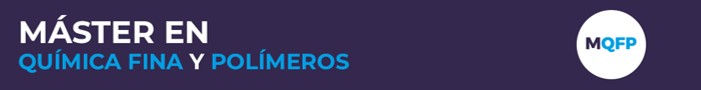 Máster de iniciación profesional financiado por empresas del sector químicoInforme confidencial Este informe debe ser cumplimentado por un profesor, investigador o responsable laboral del candidato en un centro de investigación o empresa, que tenga o haya tenido suficiente familiaridad con su rendimiento académico en asignaturas y/o el trabajo de laboratorio. Sus comentarios serán tratados confidencialmente. Muchas gracias por su cooperación.Nombre y apellidos del candidato:Persona que emite el informe:Cargo en institución o empresa:  E-mail:										Tf:                                                                       ¿En qué intervalo incluiria al alumno en relación al resto de alumnos de su curso, colaboradores o empleados de nivel similar que haya dirigido? Marque solo una casillaEntre el		  	    Entre el 		Entre el 		       en la segunda10% mejor 		    25% mejor 		50% mejor 	       mitad de la clase¿Cuál es el número total de alumnos del curso, colaboradores o de empleados usado en la comparación anterior?Indique brevemente cual ha sido su relación académica o profesional con el candidatoUtilice este espacio para añadir cualquier comentario sobre el candidato que considere relevante para su solicitud de admisión en el Máster (use el reverso de la hoja si necesita más espacio)Fecha: 											Firma:Por favor, firme y escanee este fichero como pdf, usando como nombre del fichero el apellido del candidato. A continuación, cárguelo en la web:https://mquimicafinapolimer.com/preinscripcion-y-becas/informes/antes del 15 de junio. Muchas gracias por su colaboración. 